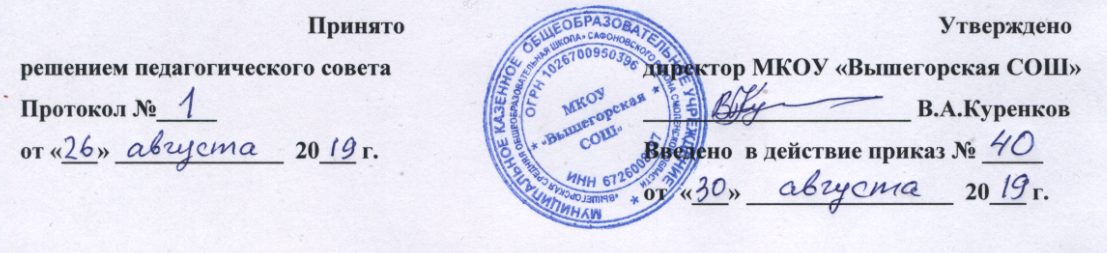 РАСПИСАНИЕ КРУЖКОВ, КУРСОВ И ВНЕУРОЧНОЙ ДЕЯТЕЛЬНОСТИ ОБУЧАЮЩИХСЯ № п/пНаименование курсаКлассУчительДень недели и время проведенияКружок «Как хорошо уметь читать»4 классТихомирова Ж.В.Вторник14.05-14.50Кружок «Художественный»4 классТихомирова Ж.В.Пятница 14.05-14.50Кружок «Юный эколог»4 классТихомирова Ж.В.Вторник13.10-13.55Кружок «Занимательная грамматика»4 классТихомирова Ж.В.Пятница 13.10-13.55Кружок «Школа юного пешехода»1,2 классГерасимова И.В.Вторник12.35-13.15Кружок «Умелые ручки»3 классШипицына Е.В.Вторник12.35-13.15Кружок «Как хорошо уметь читать»1,2 классГерасимова И.В.Понедельниксреда12.35-13.15Кружок «Кисточка» 3 классШипицына Е.В.Пятница12.35-13.15Кружок «Если хочешь быть здоров»1 классГерасимова И.В.Четверг12.35-13.15Кружок «Немецкий язык»10-11 классКалинина Л. Н.ВторникЧетвергПятница 8.15-8.55Кружок «Английский язык»8-9 классСержантова Л.Н..СредаЧетвергПятница15.00-15.45Кружок «ОДНКНР»5 классСидоренко О.П.Четверг14.05-14.50Кружок «Занимательная география»6 классСмирнова Л.БЧетверг 9.00-9.45Кружок «Мир средневековья»6 классСмирнова Л.БВторник 11.45-12.30Кружок «В мире биологии»9 классПлешивцева Н.Н.Понедельник 9.00-9.45